Doubting Thomas CraftMaking Jesus hand, to remind us that Jesus let Thomas touch His hand so that Thomas could believe that Jesus had returned.Making Jesus hand, to remind us that Jesus let Thomas touch His hand so that Thomas could believe that Jesus had returned.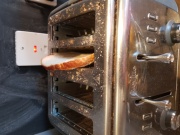 Toast a slice of bread.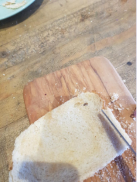 Use a butter knife to cut off the crusts.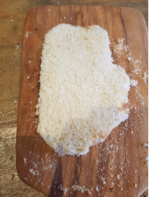 Cut out the outline of a hand.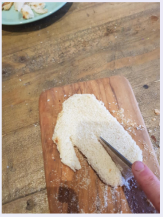 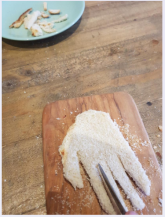 Cut small V shapes to form the fingers.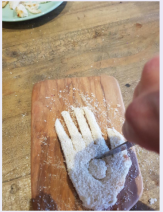 Cut a circle out of the middle of the hand, to represent Jesus nail hole.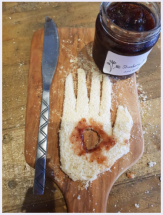 Add some jam for added effect, if you have some. 